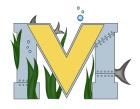 			PROJECT #1 PROPOSALName(s):  Justin M and Davey WProject: Smart MirrorPart A:  Brainstorming...describe your project idea(s)A mirror that can tell essential info of your day like time and the weather List your learning objectives Coding,carpentry and maybe 3d printingState the goal(s) of your project to successfully make the mirror and possibly add artificial intelligence to the mirror to make it work a lot like alexas.Part B:  Electronic Resources…List active hyperlinks to any relevant online resourceshttp://www.instructables.com/id/Raspberry-Pi-Smart-Mirror/Part C:  Planning…Materials list [NOTE: if we do not have it, include link to purchase from Amazon.ca]1 x Low profile monitor (we used an old led display)1 x 18" - 24" Acrylic See-Through Mirror, 1mm12 ft - 1x212 ft - 1x31 x Wood glueVarious screwsBracketsIf you don't have access to a 3d printer, you can also use a few pieces of 1x2 to hold the monitor in place.Tools:- Wood saw- Miter box (45 deg angle cuts)Led light stripsDesigns…Include any sketches/pictures and/or links to videos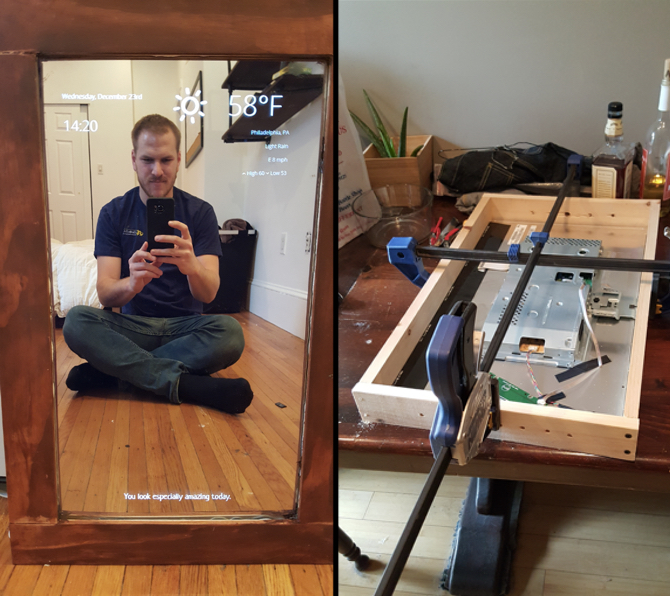 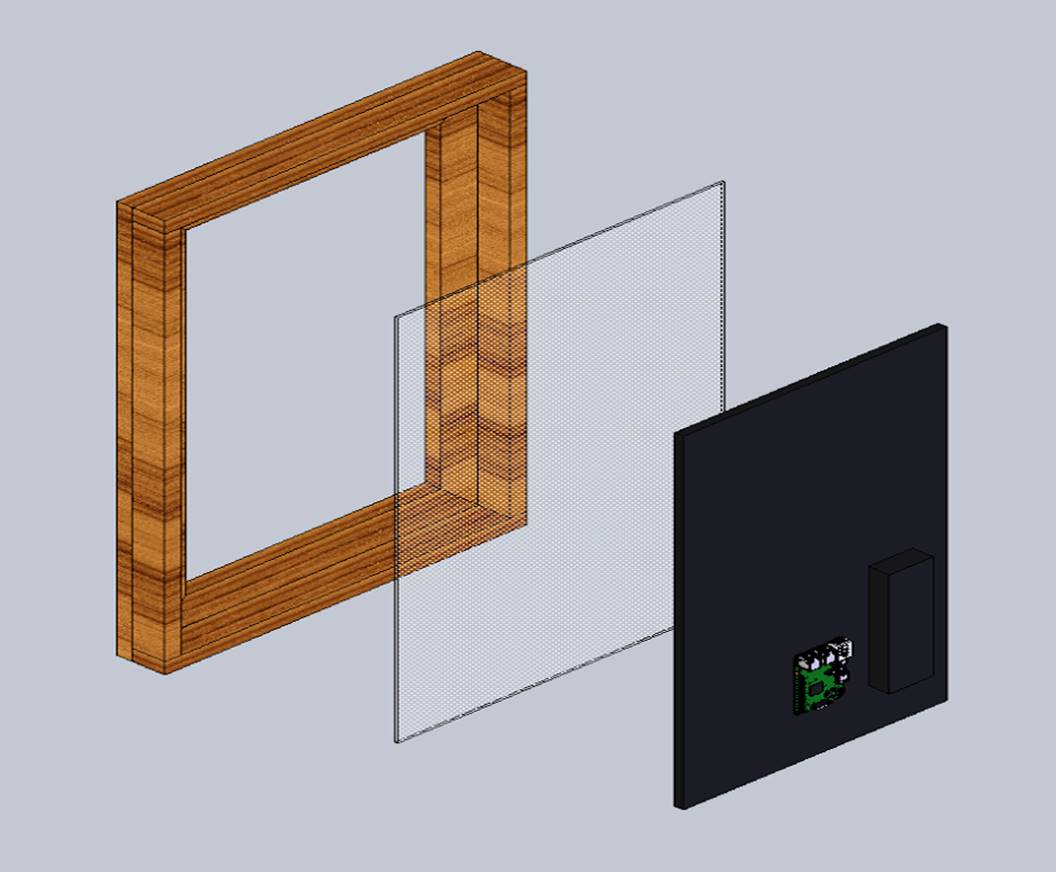 